PRSTOVÉ ŘÍKADLO JEŽIBABA
Říkadla doprovázená pohybem prstů se dětem lépe pamatují a rozvíjí kromě řeči i jemnou motoriku.



GRAFOMOTORIKA I.
Kroužením uvolněnou rukou zamíchej s čarodějnicí lektvar.



OBRÁZKOVÉ ČTENÍ
Spolu s rodičem si přečti pohádku – dítko bude číst obrázky.



STRAŠIDELNÉ TVOŘENÍ
 

Můžeš si čarodějnici vyrobit z papírového kornoutu. Pokud nemáš chlupatý drátek, můžeš ruce udělat také z papíru a dírkou propíchnutou v jedné ruce jednoduše prostrčit menší koště z párátka. 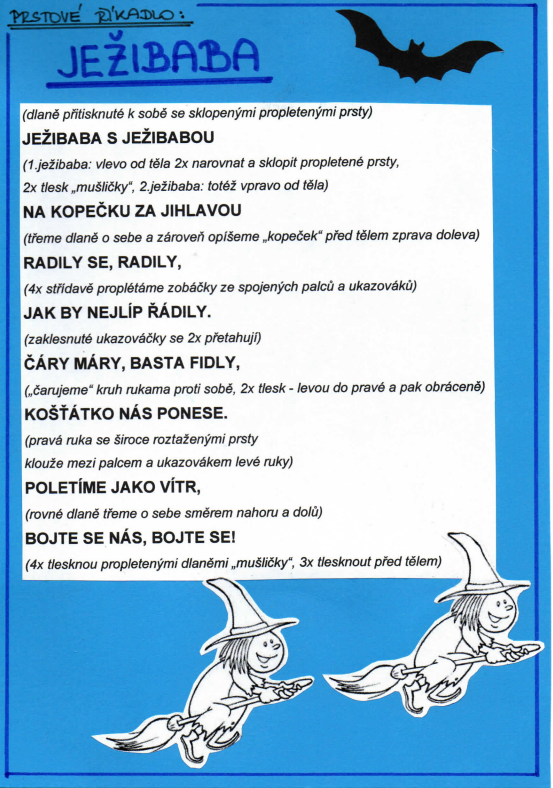 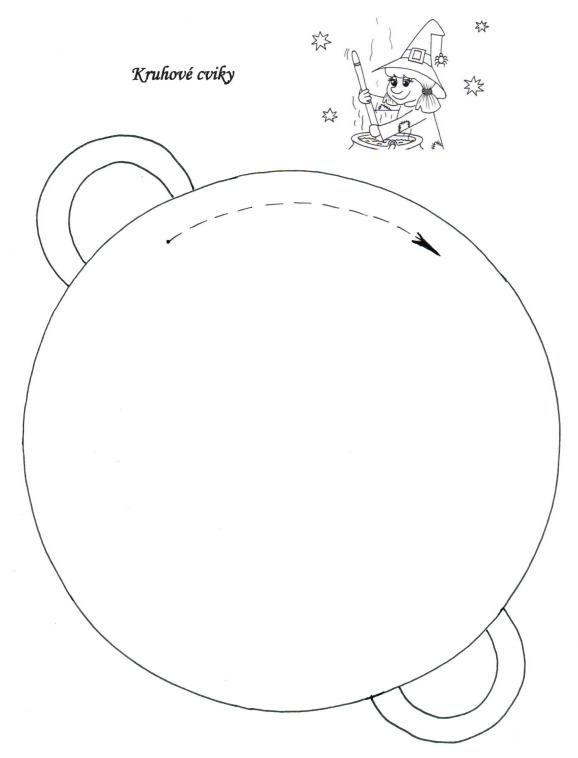 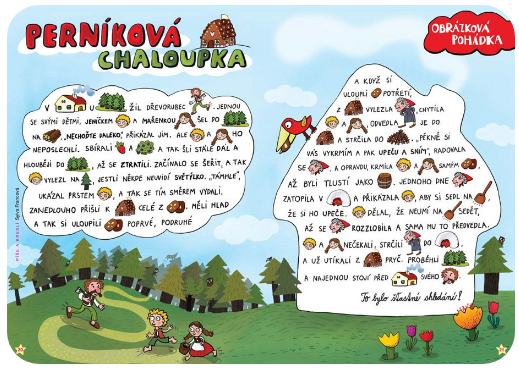 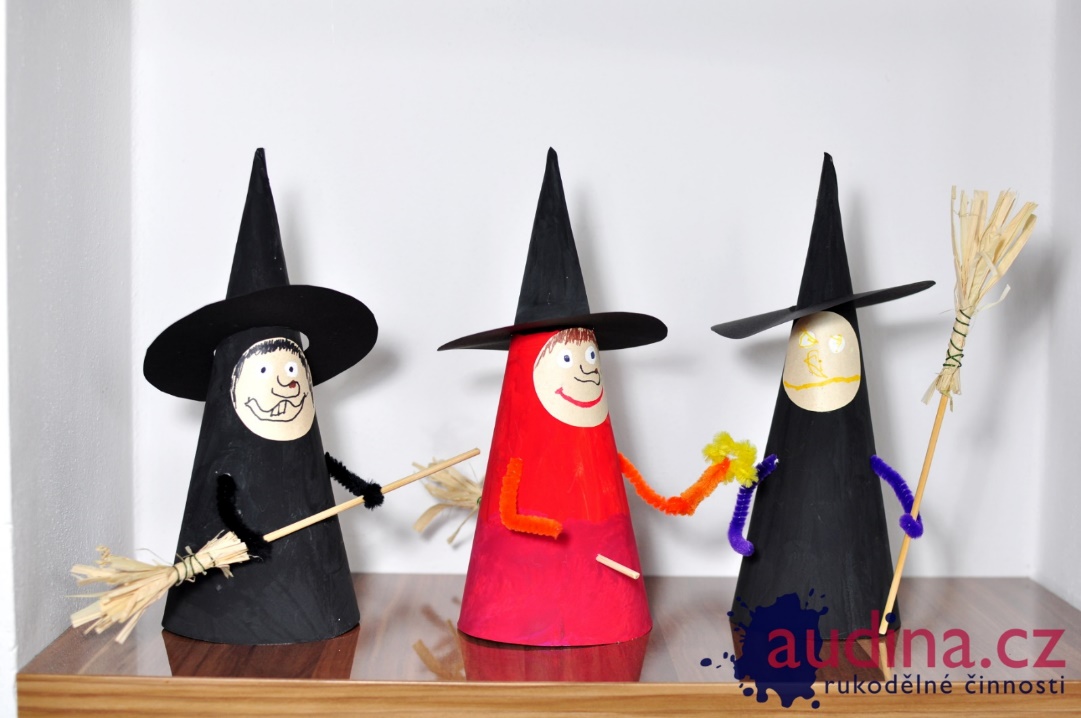 DĚJOVÁ POSLOUPNOST
Vyprávěj pohádku podle obrázků. 
Pak stránku rozstříhej na jednotlivé obrázky, zamíchej je a zkus je seřadit podle děje.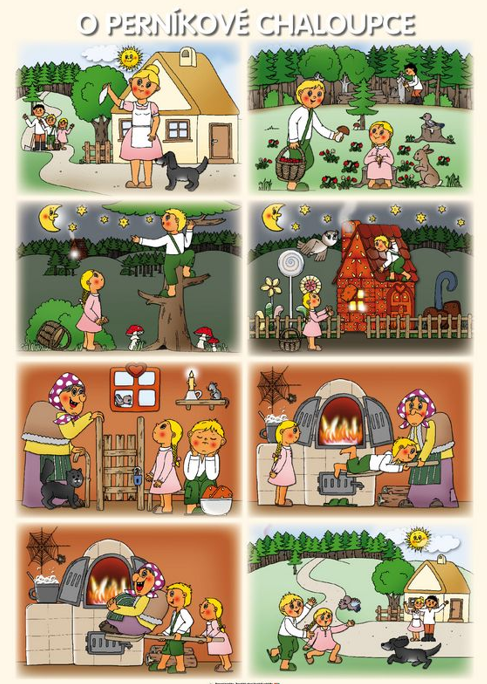 RELAXAČNÍ VYBARVOVÁNÍ
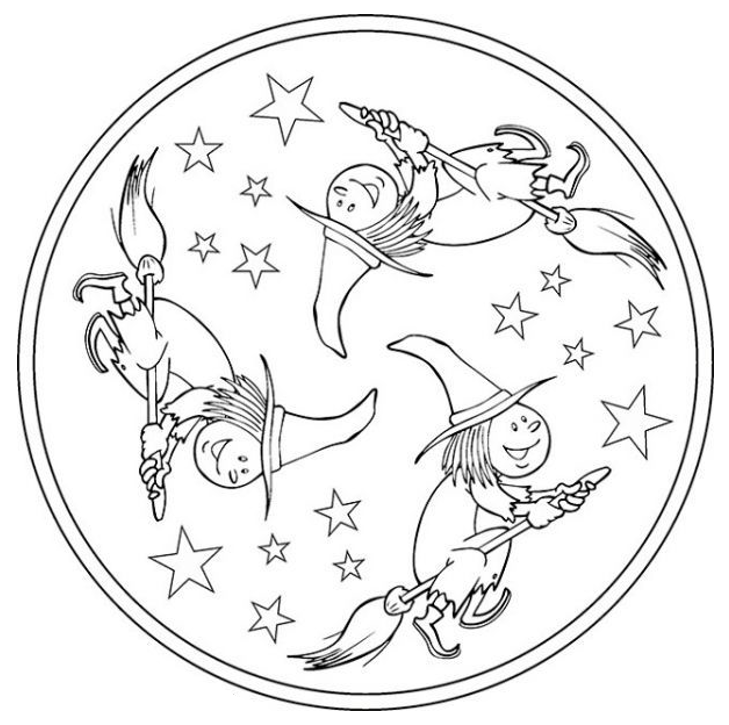 ČARODĚJNICKÁ ROZCVIČKA
… a takhle tento týden cvičili tvoji kamarádi. Můžeš cviky vyzkoušet. 

 
ZRAKOVÉ VNÍMÁNÍ
Ježibaba z perníkové chaloupky pekla perníčky, ale nepovedlo se jí udělat všechny stejné.
Na každém řádku najdi a zakroužkuj tvar, který se liší od ostatních.

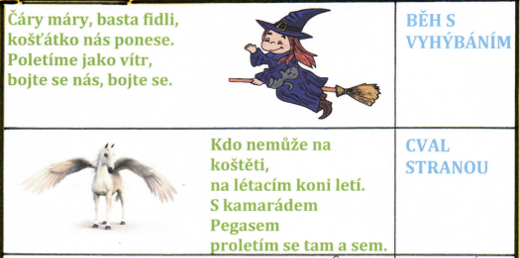 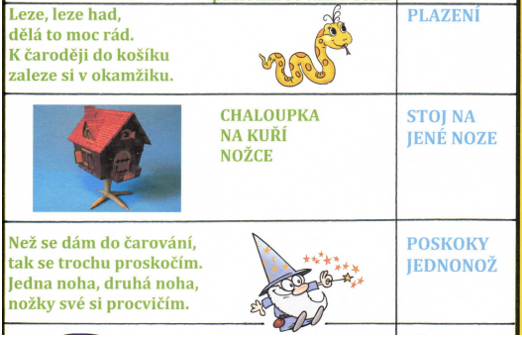 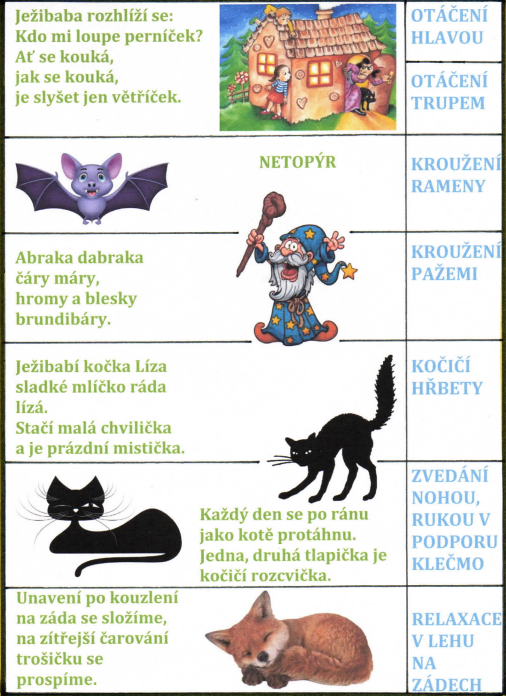 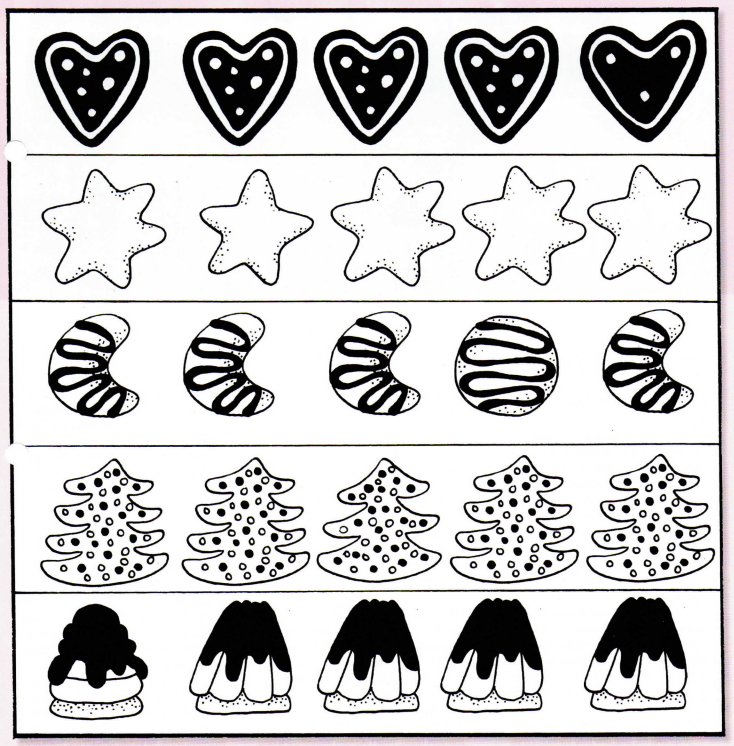 HÁDANKY
Ve kterých pohádkách vystupují tyhle ježibaby? Můžeš hádat a třeba se na pohádky podívat. 
GRAFOMOTORIKA II.
Starší děti obtahovaly předkreslené smyčky. 
Menší kamarádi se uvolněným pohybem s čarodějnicí proletí na koštěti jakoukoli cestou.


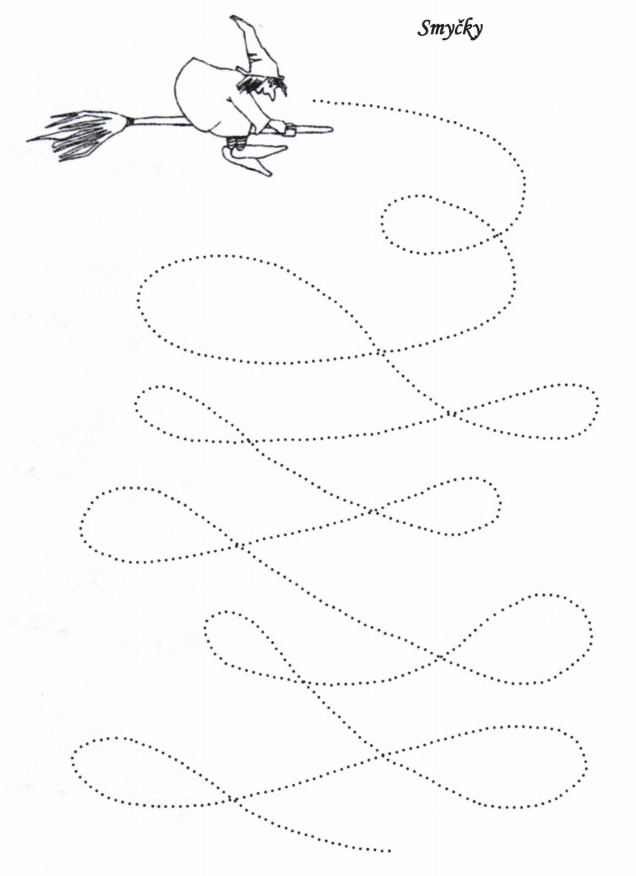 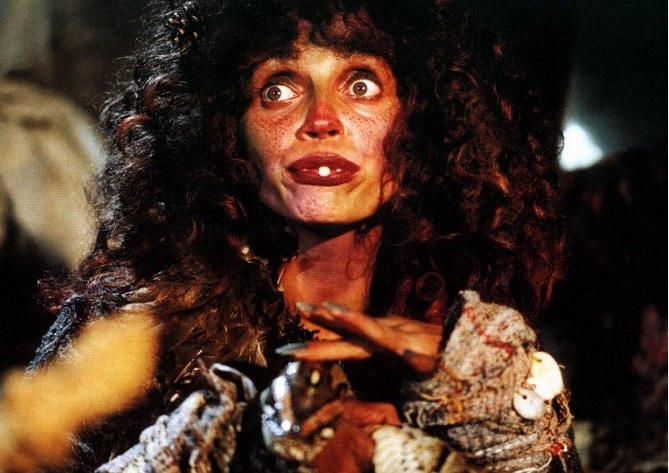 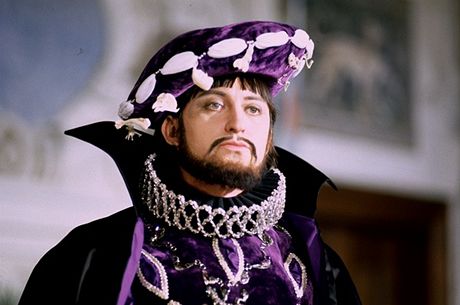 Čarodějnice z pohádky Princezna ze mlejnaČaroděj Rumburak z pohádky Arabela
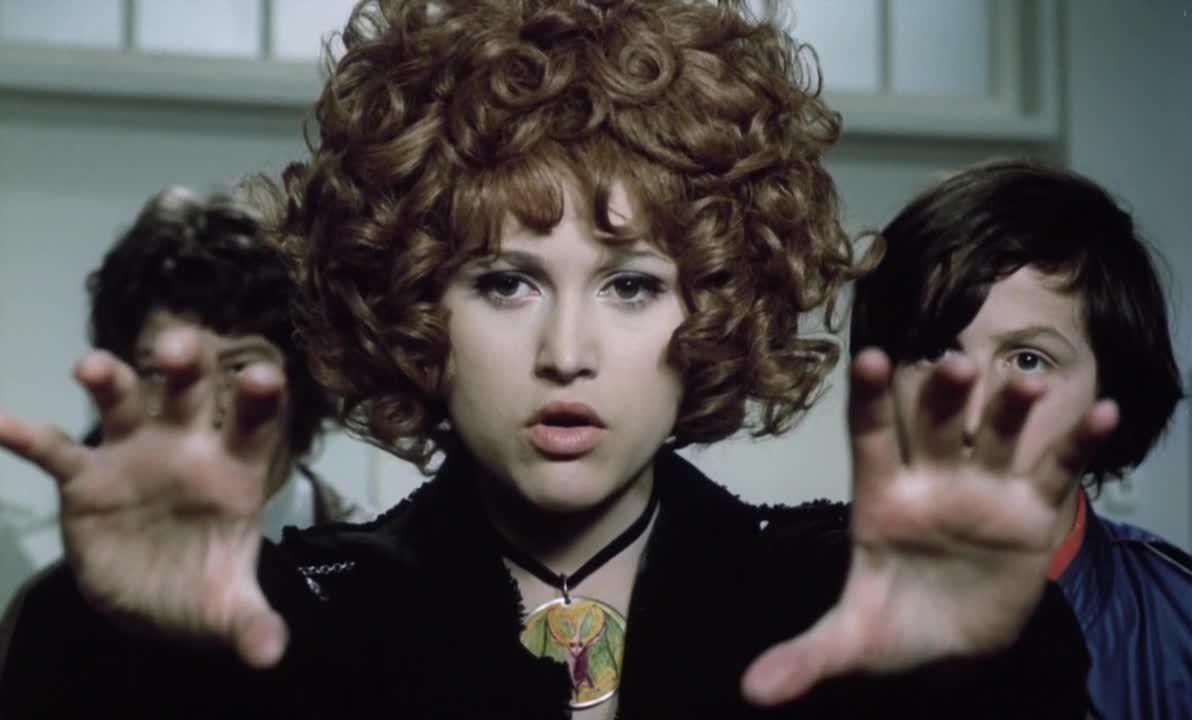 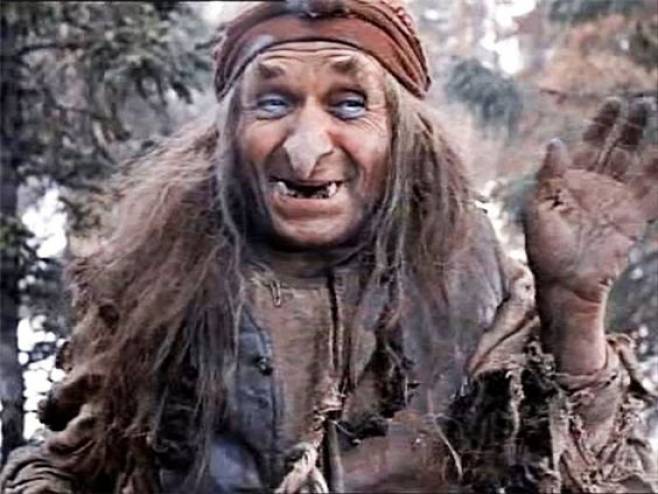 Čarodějnice Saxana z pohádky Dívka na koštětiJežibaba z pohádky Mrazík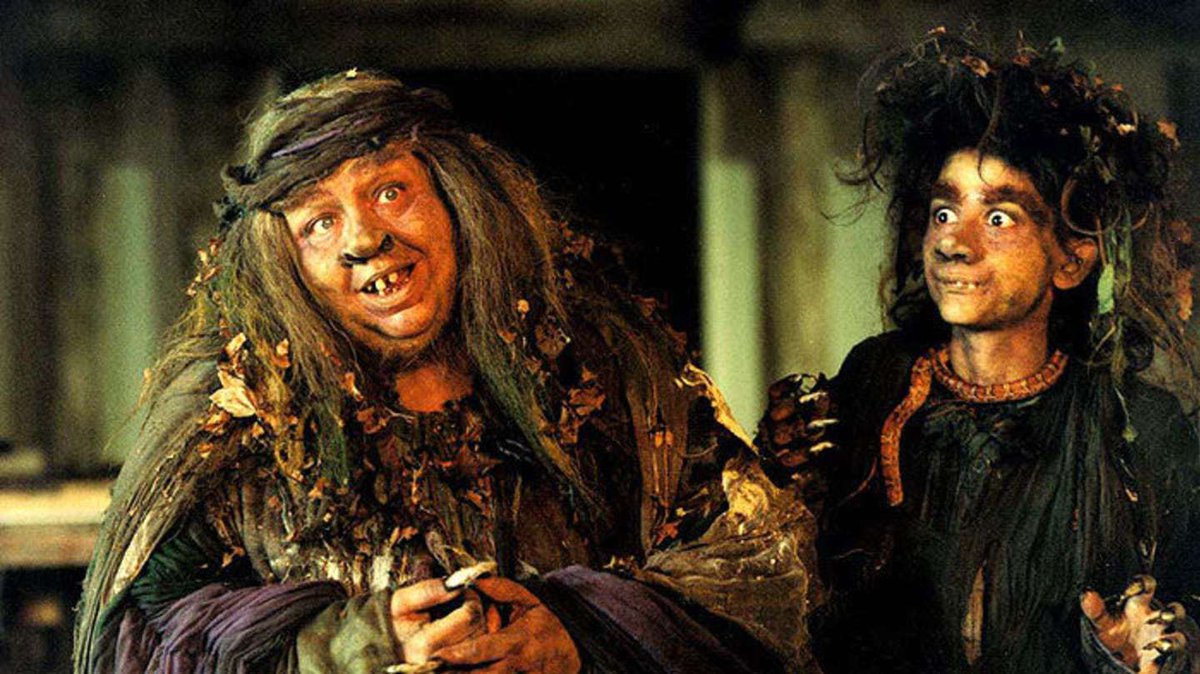 Čarodějnice z pohádky O princezně Jasněnce a létajícím ševci
Čarodějnice z pohádky O princezně Jasněnce a létajícím ševci
